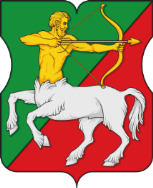 АППАРАТ СОВЕТА ДЕПУТАТОВмуниципального округа БУТЫРСКИЙПОСТАНОВЛЕНИЕ11.04.2023 № 02-01-05/6Об утверждении Порядка разработки ежегодного прогноза социально-экономического развития муниципального округа БутырскийВ соответствии с пунктом 2 статьи 173 Бюджетного кодекса Российской Федерации, Федеральным законом от 06 октября 2003 г.                № 131- ФЗ «Об общих принципах организации местного самоуправления в Российской Федерации», Законом города Москвы от 10 сентября 2008 г. № 39 «О бюджетном устройстве и бюджетном процессе в городе Москве», Уставом муниципального округа Бутырский, Положением о бюджетном процессе в муниципальном округе Бутырский, аппарат Совета депутатов муниципального округа Бутырский постановляет:Утвердить Порядок разработки ежегодного прогноза социально-экономического развития муниципального округа Бутырский согласно приложению к настоящему постановлению. Опубликовать настоящее постановление в бюллетене «Московский муниципальный вестник» и разместить на официальном сайте муниципального округа Бутырский в информационно-телекоммуникационной сети Интернет. Контроль за выполнением настоящего постановления возложить на главу муниципального округа Бутырский Шкловскую Н.В.Глава муниципального округа Бутырский                      Н.В. ШкловскаяПриложение к постановлению аппарата Совета депутатов муниципального округа Бутырский от 11.04.2023 № 02-01-05/6Порядокразработки ежегодного прогноза социально экономического развития муниципального округа БутырскийНастоящий Порядок определяет правила разработки прогноза социально-экономического развития муниципального округа Бутырский на очередной финансовый год и плановый период.Настоящий Порядок разработан в соответствии Бюджетным кодексом Российской Федерации, Федеральным законом от 06 октября 2003 г.              № 131-ФЗ «Об общих принципах организации местного самоуправления в Российской Федерации», Законом города Москвы от 10 сентября 2008 г. № 39 «О бюджетном устройстве и бюджетном процессе в городе Москве», Положением о бюджетном процессе в муниципальном округе Бутырский.Прогноз социально-экономического развития муниципального округа Бутырский на текущий финансовый год и плановый период разрабатывается с учетом сценарных условий, социально-экономического развития муниципального округа Бутырский и города Москвы.Прогноз является основой для составления проекта бюджета муниципального округа Бутырский на очередной финансовый год и плановый период и включает в себя количественные и качественные характеристики социально-экономического развития муниципального округа Бутырский, выраженные через систему прогнозных экономических и социальных показателей.Прогноз социально-экономического развития муниципального округа Бутырский разрабатывается с целью реализации мероприятий, направленных на решение задач социально-экономического развития муниципального округа Бутырский.Прогноз социально-экономического развития одобряется аппаратом Совета депутатов муниципального округа Бутырский одновременно с принятием решения о внесении проекта бюджета муниципального округа Бутырский на очередной финансовый год и плановый период в Совет депутатов муниципального округа Бутырский.Прогноз социально-экономического развития муниципального округа Бутырский на очередной финансовый год и плановый период разрабатывается путем уточнения параметров планового периода и добавления параметров второго года планового периода.В пояснительной записке к прогнозу социально-экономического развития муниципального округа Бутырский приводится обоснование параметров прогноза, в том числе их сопоставление с ранее утвержденными параметрами с указанием причин и факторов прогнозируемых изменений.Изменение прогноза социально-экономического развития муниципального округа Бутырский в ходе составления или рассмотрения проекта бюджета влечет за собой изменение основных характеристик проекта бюджета муниципального округа Бутырский.Разработка прогноза социально-экономического развития муниципального округа Бутырский осуществляется аппаратом Совета депутатом муниципального округа Бутырский.